Year 2AutumnAutumnSpringSpringSummerSummerCore Texts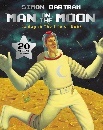 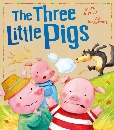 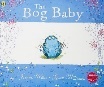 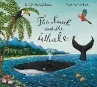 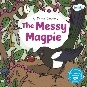 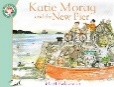 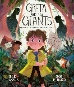 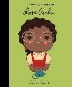 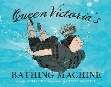 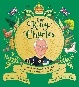 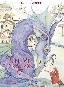 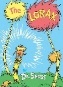 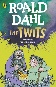 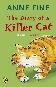 Core TextsThe Man on the Moon, The Three Little PigsThe Man on the Moon, The Three Little PigsThe Snail and the Whale, Bog Baby, Greta and the Giants, Messy Magpie, Katie Morag and the New PierThe Snail and the Whale, Bog Baby, Greta and the Giants, Messy Magpie, Katie Morag and the New PierQueen Victoria’s Bathing Machine, Little People, Big Dreams: Rosa Parks, The Diary of a Killer Cat, The Twits, Our King Charles: His Remarkable Journey from Prince to King, Tell Me a Dragon, The LoraxQueen Victoria’s Bathing Machine, Little People, Big Dreams: Rosa Parks, The Diary of a Killer Cat, The Twits, Our King Charles: His Remarkable Journey from Prince to King, Tell Me a Dragon, The LoraxMain ProjectMovers & Shakers (History)Movers & Shakers (History)Coastlines (Geography)Coastlines (Geography)Magnificent Monarchs (History)Magnificent Monarchs (History)WritingClear focus on basic skills and structures, Captions, Letter formation, Retell known narrative, Recount historical event, Recount eventClear focus on basic skills and structures, Captions, Letter formation, Retell known narrative, Recount historical event, Recount eventCharacter description, Retell a narrative, Information text, Poetry, Setting description, Recount eventCharacter description, Retell a narrative, Information text, Poetry, Setting description, Recount eventInstruction, Information text, Character description, Narrative retell & reimagining, Recount eventInstruction, Information text, Character description, Narrative retell & reimagining, Recount eventMathsNumbers 10 to 100; Calculations within 20Add & Subtract Within 10; Addition & Subtraction of 2 Digit Numbers; Intro to MultiplicationIntro to Multiplication; Intro to Division StructuresShape; Add & Subtract 2 Digit NumbersMoney; Fractions; Time; Position & DirectionMultiplication and Division – Doubling, Halving, Quotitive and Partitive Division; Sense of Measure: Capacity, Volume & MassScienceHuman SurvivalHabitatsUses of MaterialsPlant SurvivalAnimal SurvivalAnimal SurvivalHistoryMovers & ShakersMovers & ShakersRevision & RecallRevision & RecallMagnificent MonarchsMagnificent MonarchsGeographyLet’s Explore the WorldLet’s Explore the WorldCoastlinesCoastlinesRevision & RecallRevision & RecallArt & DesignMix It, Still LifeMix It, Still LifeFlower HeadsFlower HeadsPortraits & PosesPortraits & PosesDTRemarkable RecipesRemarkable RecipesBeach HutBeach HutCut, Stitch & JoinPush & PullRENavratri (Hinduism), Christmas (Christianity)Navratri (Hinduism), Christmas (Christianity)Losar (Buddhism), Ramadan & Eid al-Fitr (Islam), Easter (Christianity)Losar (Buddhism), Ramadan & Eid al-Fitr (Islam), Easter (Christianity)Jumu’ah (Islam), Anand Karaj (Sikhism)Jumu’ah (Islam), Anand Karaj (Sikhism)MusicHands, Feet and HeartHo, Ho, HoI Wanna Play in a BandZootimeFriendship SongReflect, Rewind and ReplayPELocomotion: Jumping 1Ball skills: Hands 1Dance: ExplorersLocomotion: Feet 1Gymnastics: LinkingBall Skills: Hands 2Dance: WaterLocomotion: DodgingTeam BuildingBall Skills: Rackets, Balls, BatsGames for understandingGymnastics: Pathways ComputingOnline Safety, Presenting Ideas, QuestioningOnline Safety, Presenting Ideas, QuestioningEffective Searching;  Making Music, SpreadsheetsEffective Searching;  Making Music, SpreadsheetsCoding, Creating PicturesCoding, Creating PicturesPHSETopics covered progressively over the year: FBV, Tying Shoelaces, Healthy Eating, Brushing Teeth, Bullying, Body Language, Practice Makes Perfect, Helping Someone in Need, Worry, Anger, Image Sharing, Computer Safety, Living & Working in Our World, Petty Arson, Testing When Driving, Is IT Safe To Play With?  (See PHSE Documents for Details)Topics covered progressively over the year: FBV, Tying Shoelaces, Healthy Eating, Brushing Teeth, Bullying, Body Language, Practice Makes Perfect, Helping Someone in Need, Worry, Anger, Image Sharing, Computer Safety, Living & Working in Our World, Petty Arson, Testing When Driving, Is IT Safe To Play With?  (See PHSE Documents for Details)Topics covered progressively over the year: FBV, Tying Shoelaces, Healthy Eating, Brushing Teeth, Bullying, Body Language, Practice Makes Perfect, Helping Someone in Need, Worry, Anger, Image Sharing, Computer Safety, Living & Working in Our World, Petty Arson, Testing When Driving, Is IT Safe To Play With?  (See PHSE Documents for Details)Topics covered progressively over the year: FBV, Tying Shoelaces, Healthy Eating, Brushing Teeth, Bullying, Body Language, Practice Makes Perfect, Helping Someone in Need, Worry, Anger, Image Sharing, Computer Safety, Living & Working in Our World, Petty Arson, Testing When Driving, Is IT Safe To Play With?  (See PHSE Documents for Details)Topics covered progressively over the year: FBV, Tying Shoelaces, Healthy Eating, Brushing Teeth, Bullying, Body Language, Practice Makes Perfect, Helping Someone in Need, Worry, Anger, Image Sharing, Computer Safety, Living & Working in Our World, Petty Arson, Testing When Driving, Is IT Safe To Play With?  (See PHSE Documents for Details)Topics covered progressively over the year: FBV, Tying Shoelaces, Healthy Eating, Brushing Teeth, Bullying, Body Language, Practice Makes Perfect, Helping Someone in Need, Worry, Anger, Image Sharing, Computer Safety, Living & Working in Our World, Petty Arson, Testing When Driving, Is IT Safe To Play With?  (See PHSE Documents for Details)MLFN/AN/AN/AN/AIntroduction to FrenchIntroduction to FrenchMemorable ExperiencesLotherton Hall, Primary Enterprise ChallengeLotherton Hall, Primary Enterprise ChallengeWithernsea Lighthouse, Cudworth Fieldwork, HEPP DTWithernsea Lighthouse, Cudworth Fieldwork, HEPP DTLeeds Tropical World, ButterfliesLeeds Tropical World, Butterflies